gm. Janowiec KościelnyINFORMACJAWÓJTA GMINY JANOWIEC KOŚCIELNYz dnia 12 października 2023 r.
Na podstawie art. 13b ustawy z dnia 5 stycznia 2011 r. - Kodeks wyborczy (Dz. U. z 2022 r. poz. 1277 i 2418 oraz z 2023 r. poz. 497) Wójt Gminy Janowiec Kościelny informuje wyborców o siedzibach lokali obwodowych komisji wyborczych w wyborach do Sejmu Rzeczypospolitej Polskiej i do Senatu Rzeczypospolitej Polskiej oraz referendum ogólnokrajowym zarządzonych na dzień 15 października 2023 r.:Wójt Gminy Janowiec Kościelny/-/ Piotr RakoczyNr obwodu głosowaniaGranice obwodu głosowaniaSiedziba obwodowej komisji wyborczej1Sołectwa: Janowiec Kościelny (Janowiec Kościelny, Janowiec Szlachecki), Kuce (Kuce), Połcie Młode (Połcie Młode), Połcie Stare (Stare Połcie), Smolany (Smolany-Żardawy)Szkoła Podstawowa im. Jana Pawła II w Janowcu  Kościelnym, pracownia nr 1-parter, Janowiec Kościelny 61, 13-111 Janowiec Kościelny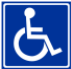 Lokal dostosowany do potrzeb wyborców niepełnosprawnych2Sołectwa: Cygany (Miecznikowo-Cygany, Miecznikowo-Sowy), Gołębie (Miecznikowo-Gołębie, Miecznikowo-Miąchy), Jabłonowo (Jabłonowo-Adamy, Jabłonowo-Dyby, Jabłonowo-Maćkowięta), Jastrząbki (Janowiec-Jastrząbki, Janowiec-Zdzięty, Leśniewo Wielkie), Kołaki (Miecznikowo-Kołaki, Miecznikowo Siwe), Leśniki (Janowiec-Leśniki), Nowa Wieś Dmochy (Krajewo Małe, Krajewo Wielkie, Nowa Wieś-Dmochy, Szypułki-Zaskórki), Trząski (Górowo-Trząski), Zabłocie (Gniadki, Zabłocie Kanigowskie)Szkoła Podstawowa im. Jana Pawła II w Janowcu Kościelnym, pracownia nr 2-parter, Janowiec Kościelny 61, 13-111 Janowiec KościelnyLokal dostosowany do potrzeb wyborców niepełnosprawnych3Sołectwa: Borowe (Szczepkowo Borowe), Bukowiec (Bukowiec Wielki), Iwany (Krajewo-Kawęczyno, Szczepkowo-Iwany, Szczepkowo-Skrody), Pawełki (Szczepkowo-Kukiełki, Szczepkowo-Pawełki, Szczepkowo-Sołdany), Piotrkowo (Piotrkowo, Żabino-Arguły, Żabino-Gąsiory), Pokrzywnica Wielka (Bukowiec Mały, Pokrzywnica Wielka), Szczepkowo Zalesie (Szczepkowo-Zalesie)Szkoła Podstawowa im. Jana Pawła II w Janowcu Kościelnym, stołówka szkolna, Janowiec Kościelny 61, 13-111 Janowiec KościelnyLokal dostosowany do potrzeb wyborców niepełnosprawnych4Sołectwa: Bielawy (Bielawy), Gwoździe (Waśniewo-Gwoździe), Krusze (Krusze, Kownatki-Falęcino), Nowa Wieś Wielka (Nowa Wieś Wielka), Waśniewo (Waśniewo-Grabowo), Zaborowo (Zaborowo)Świetlica Wiejska w Nowej Wsi Wielkiej, Nowa Wieś Wielka 44, 13-111 Janowiec Kościelny5Sołectwa: Napierki (Grabowo Leśne, Napierki), Powierż (Powierz), Safronka (Safronka, Wiłunie, Zbyluty)Świetlica Wiejska w Safronce, Safronka 23, 13-111 Janowiec Kościelny